МУ «Централизованная библиотечная система»администрации Эльбрусского муниципального районаСогласовано:                                                                        Утверждаю:    Глава администрации Эльбрусского                            Директор МУ «ЦБС»муниципального района                                        ________________К. С. Соттаев                         ___________Л.Н. ТебердиеваСогласовано:                                                                                                  Начальник МУ                                                                                     «Управление культуры» администрацииЭльбрусского муниципального района_____________Ж. М. ТолгуроваИнформационный отчёт о работеМУ «ЦБС» за 2022 год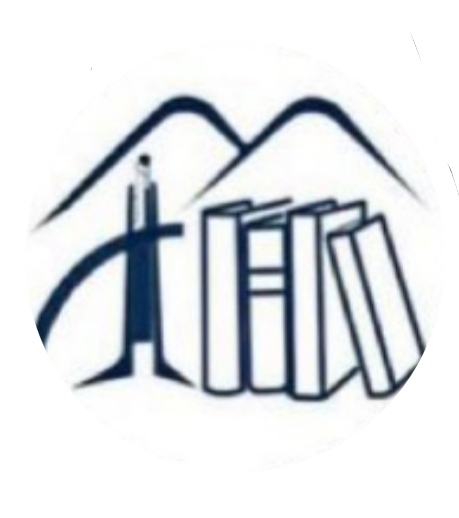 г. п. Тырныауз.2022 г.Основные цели, задачи и направления работы библиотек.	Вся деятельность МУ «ЦБС» в 2022 году была направлена на усиление своей социальной значимости для населения, создание условий для свободного и комфортного доступа различных возрастных групп к библиотечным услугам и ресурсам, а также на развитие библиотек как информационных, просветительских и культурных центров. 	В течение года все библиотеки проводили различные мероприятия, направленные на патриотическое, гражданское и нравственное формирование личности, повышение общественного статуса книги и чтения. 	Одной из основных задач была работа по выполнению контрольных показателей и отражению важнейших событий 2022 года – 100-летие образования Кабардино - Балкарской Республики (Указ Президента РФ «О праздновании 100-летия образования Кабардино-Балкарской Республики от 16 окт. 2018 г. № 589), 350 – летие со дня рождения Петра I (Указ Президента РФ о праздновании в 2022 году 350-летия со дня рождения Петра I  от 25 окт. 2018 г. №609),  300-летие прокуратуры России (Указ Президента РФ «О праздновании 300-летия прокуратуры России» от 24 марта 2021г. № 163), 100-летие основания конструкторского бюро публичного акционерного общества «Туполев». (Указ Президента РФ «О праздновании 100-летия основания конструкторского бюро публичного акционерного общества «Туполев» от 14 дек. 2020г. №786), 100-летие со дня рождения философа Александра Зиновьева (Указ Президента РФ «О праздновании в 2022 году в России столетия со дня рождения философа Александра Зиновьева» от 1 окт. 2021г. №564)       Учитывая знаменательные и памятные даты года, международные десятилетия ООН, юбилеи общественных деятелей, видных деятелей истории, культуры, литературы, работа МУ «ЦБС» велась по основным направлениям: Краеведение.Экологическое просвещение.Историко-патриотическое воспитание.Гражданско-правовое воспитание.Здоровый образ жизни и профилактика асоциальных явлений.Духовное, нравственное, эстетическое воспитание.Цифровые показатели на 2022 год и их выполнение.Поступило в фонды – 2453Состоит экземпляров – 161551За год проведено мероприятий, всего – 554 Из них офлайн мероприятий – 480Онлайн мероприятий – 74Выполнено справок и консультаций – 4357Тематическая выдача литературы:Выдано литературы по краеведению, всего – 13584Из них на кабардинском и балкарском языках – 7783Эффективность массовых мероприятий и книжных выставок:	Количество человек, посетивших мероприятия–12561Количество просмотров в соц.сетях – 29195Количество публикаций в соц.сетях – 449Записалось новых пользователей – 2471Выдано литературы –23564Коэффициенты качества работы в 2022 году:Читаемость –16,3Посещаемость – 8,9Обращаемость – 1,1Книгообеспеченность – 14,6Работа библиотек по основным направлениям деятельности. Пропаганда чтения и организация досуга населения.Участие в акциях:Сотрудники и читатели МУ «ЦБС» приняли активное участие в акциях 2022 года: Акция памяти «Блокадный хлеб».	27 января, МУ «ЦБС» Эльбрусского района присоединилась к акции памяти «На рубеже бессмертия», посвященной Дню полного освобождения Ленинграда от фашистской блокады в 1944 году. Главная цель акции памяти – напоминание о событиях того времени, о мужестве мирного населения блокадного Ленинграда. Ключевым символом Всероссийской акции памяти «Блокадный хлеб» является кусочек хлеба весом в 125 граммов – именно такая минимальная норма выдачи хлеба была установлена во время блокады Ленинграда.В связи с эпидемиологической ситуацией, акция прошла в онлайн формате. Библиотекари подготовили видеоролики, на которых активные пользователи прочитали стихотворения по данной теме. Читатель библиотеки с.п. Бедык Джаппуева Фатимат прочитала Отрывок из стихотворения Л.Т. Хямеляниной "Блокадный хлеб".Юные читатели Центральной библиотеки им. С. Отарова под впечатлением рассказов о "блокадном хлебе" рисовали норму суточного хлебного пайка в 125 грамм, который выдавали жителям блокадного Ленинграда.Стихотворение Юрия Воронова «Блокады нет» прочитала пользователь библиотеки с. п. В. Баксан Хаджиева Жаухар.Отрывок из стихотворения О.Ф. Берггольц "Стих о блокаде Ленинграда", отрывки из стихотворений" Блокадный дневник Т.Савичевой ". Читают активные читатели библиотеки-филиала им Р.Ж.Эфендиевой №1 с.п.Кёнделен сёстры Кезибан, Назиля, Рахима Улимбашевы.Библиотека-филиал с.п. Терскол также присоединилась к онлайн-акции "Блокадный хлеб". Участниками акции стали пользователи библиотеки 11,12,15 лет. Стихотворение А. Молчанова "Цветок жизни" читает Джаппуев Эльдар.Хлеб. Он всегда считался священным символом еды. Говоря о цене хлеба, первое что приходит на ум-это хлеб блокадного Ленинграда. Стихотворение "Хлеб" Ю. Яковлева прочитал активный читатель библиотеки с.п. Эльбрус Дакшукина Амина.Стихотворение Семена Ботвинника "Блокадный хлеб" читает пользователь библиотеки с.п. Лашкута Закиров Муслим.Отрывок из стихотворения О. Берргольца "Хлеб" прочитала заведующая городским филиалом №2 Тилова Халимат.Стихотворение Юрия Воронова "Сотый день" прочитал активный читатель детской библиотеки Лелюкаев Карим.Онлайн-презентацию "Блокадный хлеб - крошки дороже золота", посвящённая снятию блокады Ленинаграда подготовила заведующая Городским филиалом №1 Алиева Светлана. Общероссийская Акция «Библионочь - 2022».28 мая 2022 года в МУ «ЦБС» состоялась всероссийская акция «Библионочь – 2022». Эта ежегодная акция в поддержку чтения, организованная Министерством культуры Российской Федерации и порталом «Культура.РФ», проходит по всей стране уже в 11 раз. 2022 год объявлен в России Годом народного искусства и нематериального культурного наследия народов России. Именно поэтому организаторы ежегодной акции решили провести «Библионочь» под общей темой «ПРО традиции» и уделить особое внимание сохранению и переосмыслению традиций и наследия каждой отдельной народности России.	У каждого человека есть родина, где он родился и где всё кажется ему особенным, родным.  Мы живем рядом, бок о бок, но по-прежнему мало знаем о литературе, культуре, традициях народов, живущих на Кавказе. В библиотеке с. п. Былым совместно МОУ «СОШ им. А. М. Ахматова в рамках акции провели поэтический вечер «Тепло родного очага».Культурное наследие прошлого народы России хранят веками. И Кабардино – Балкария тоже славилась своими традициями, праздниками, обычаями, обрядами.  Ведущая мероприятия - Афашокова Рита С. – сказала, что красота нашего края воспевалась знаменитыми поэтами – соотечественниками, да и не только ими. «Я горда тем, что моя Родина Кабардино – Балкария – сердце седого Кавказа. Каждый из нас должен знать его историю, его достопримечательности, литературные места, писателей и поэтов, которые писали столько красивых слов о своей Родине. А национальная культура кабардинцев и балкарцев отличается красивыми обычаями и нормами    этикета.  Моему поколению придется активно включаться в работу, чтобы сохранить золотое наследие родного края» - отметила ведущая.Также, в ходе мероприятия дети прочитали стихи поэтов   К. Кулиева, З. Тхагазитова, Ф.Балкаровой, С. Моттаевой, М. Моккаева …В читальном зале городского филиала №3 акция прошла в форме краеведческого часа под названием «Живая нить традиций».Участникам мероприятия были предложены издания об обычаях и традициях кабардинцев и балкарцев, представленные на одноимённой книжной выставке.После вступительного слова о кавказском этикете присутствующие рассказали о традициях и обычаях, которые поддерживаются, сохраняются и развиваются в их семьях.Прозвучали тематические пословицы, поговорки и крылатые выражения. Вниманию пользователей предложена краеведческая викторина.В библиотеке с.п. В. Баксан в рамках акции прошла интеллектуально-познавательная программа «Мир дому твоему: традиции и обычаи нашего народа».Участники узнали о жизни, об обычаях, истории и культуре, об устном народном творчестве балкарского народа.  Прослушали отрывки из народных сказок, повторили пословицы, поговорки, отгадывали загадки. Познакомились с разными балкарскими блюдами, узнали о народных промыслах, об обычаях гостеприимства, о традиционной национальной мужской и женской одежде и многое другое. Затем для закрепления темы отвечали на вопросы викторины.В библиотеке-филиале с. п. Эльбрус прошел час информации «Память народов в книжной культуре». На мероприятие были приглашены учащиеся 4 класса Эльбрусской средней школы. Библиотекарь Светлана Сарбашева    сделала обзор выставки, на которой была представлена литература о народном искусстве России, издания про историю страны, о народных ремеслах, народных пословицах и поговорках, ну и конечно же всеми нами любимыми сказками. Библиотекарь рассказала детям о том, что культура в нашей жизни присутствует везде: в народных песнях, сказках, легендах и преданиях, в поговорках пословицах, в обычаях и конечно же в книгах. Культура – это зеркало души народа, наше драгоценное национальное достояние и поэтому мы должны хорошо знать не, только историю Российского государства, но и традиции и обычаи национальной культуры. В ходе мероприятия дети отгадывали загадки, водили хороводы, танцевали народные танцы. Встреча с детьми получилась яркой, задорной, познавательной и интересной!XII Международная Акция «Читаем детям о войне».В рамках патриотической акции «Читаем детям о войне-2022» в библиотеках МУ «ЦБС» прошли громкие чтения. Эта акция - крупномасштабное мероприятие по поддержке чтения, направленная на воспитание гражданственности и патриотизма у детей и подростков на примере лучших образцов детской литературы о ВОВ.В Центральной библиотеке им. С.Отарова участниками акции стали учащиеся 4 «А» класса МОУ «СОШ № 3». В начале мероприятия ребята узнали о вероломном нападении фашистской Германии на нашу страну, о героическом подвиге советского народа на фронте и в тылу, о Великой Победе над фашизмом. Для прочтения вслух был выбран рассказ писателя - фронтовика С.П. Алексеева «Знаменитый дом»..В читальном зале городского филиала №3 участниками мероприятия стали обучающиеся 6 класса МОУ «СОШ №6 им. Героя Советского Союза В.Г. Кузнецова». Ребята слушали рассказы «Отпуск на четыре часа» Анатолия Митяева и «Куст жасмина» Лидии Огурцовой.В библиотеке-филиале с.п. Былым мероприятие прошло совместно с МОУ «СОШ имени А.М. Ахматова. Шаваева Б. И. и учитель начальных классов Аккаева А. О. прочитали рассказы Льва Кассиля «Линия связи» и Сергея Алексеева «Малютка».  Дети с интересом слушали, а после обсуждали рассказы, которые не могли оставить их равнодушными. В завершение мероприятия ребята читали стихи о войне.Заведующая библиотекой-филиалом №2 с.п. Кенделен Кочкарова Х.М. прочитала детям рассказ С.Алексеева «Рассказы о маршале Жукове», а также рассказ Ч. Айтматова «Солдатёнок», который учит читателей беречь в своих сердцах память о тех, кто отдал жизнь во имя мирного неба над головой.В библиотеке-филиале с.п. Бедык заведующая Селяева Л. Х. провела громкие чтения по книге Анны Печерской «Юные герои Великой Отечественной». На мероприятие были приглашены учащиеся 1-2 классов. Чтение сопровождалось показом слайд-презентации «Пионеры-герои Великой Отечественной войны». Заведующая детской библиотекой Аппаева А.С. провела мероприятие с учениками 2-го класса МОУ «Лицея №1». Из вступительной беседы ребята узнали о героическом подвиге советского народа на фронте и в тылу, о Великой Победе над фашизмом. Для чтения были выбраны рассказы С. Алексеева «Московская битва», Л. Соболева «Батальон четверых», а также Л.Кассиля «Огнеопасный груз». Ребята внимательно прослушали произведения, затем поделились своими впечатлениями о дружбе и подвиге людей, которые отдавали свою жизнь.Заведующая библиотекой-филиалом с.п. Эльбрус Сарбашева С.М. познакомила детей с рассказом А. Митяева «Длинное ружьё». Ребята узнали о подвигах молодых солдат в годы Великой отечественной войны, ответили на вопросы библиотекаря, высказали свои мнения о прочитанной книге. В библиотеке-филиале с.п. В.-Баксан были прочитаны рассказы А. Митяева «Мешок овсянки» и Л. Кассиля «У классной доски». После прочтения каждого рассказа дети бурно обсуждали события, описанные в произведениях. Затем заведующая библиотекой Узденова Р.Т. провела небольшие викторины по прочитанным рассказам. Читатели библиотеки-филиала с.п. Нейтрино познакомились с рассказом А. Митяева «Треугольное письмо». В рамках акции в библиотеке была оформлена книжная выставка «Страницы книг расскажут о войне» и выставка детских рисунков «Война глазами детей». Подготовила и провела мероприятие Джаппуева М. М.В преддверии праздника Великой Победы, в рамках Международной акции «Читаем детям о войне-2022» заведующая библиотекой-филиалом с.п. Терскол Байдаева Л. А. провела патриотический час «Стихи и песни, рожденные войной». Участниками мероприятия стали ученики 6 класса МОУ «СОШ» с.п. Терскол. Ребята познакомились с историей песен, написанных в годы Великой Отечественной войны, спели песни «Катюша», «Синий платочек», а также рассказали про битву на Эльбрусе и спели песню «Баксанская». Для громких чтений в библиотеке-филиале с.п. Лашкута было выбрано произведение Л. Кассиля «Рассказ об отсутствующем». По окончании чтения состоялось обсуждение прочитанного. Заведующая библиотекой Малкарова С.Х. также прочитала отрывок из произведения «Горячий снег» Ю.Бондарева. Режиссёром Гавриилом Егиазаровым по роману был поставлен одноимённый фильм. Детям был продемонстрирован отрывок из этого фильма. В конце мероприятия для читателей был проведен небольшой обзор книжной выставки «Чтобы помнили» по произведениям К. Симонова.Акция «Свеча Памяти». День памяти и скорби.	22 июня исполнился 81 год со дня начала Великой Отечественной войны. Этот день - дань памяти погибшим на фронте, в концлагерях, на оккупированных территориях. Война унесла более 27 миллионов жизней советских граждан. В День памяти и скорби пользователи библиотечных филиалов, а также сотрудники МУ "ЦБС" Эльбрусского района присоединились к Всероссийской акции "Свеча памяти". Были оформлены тематические полки и проведены познавательные часы. Общероссийская акция «Поделись своим Знанием»Библиотечные филиалы МУ «ЦБС» Эльбрусского района приняли участие в одной из крупнейших просветительских Акций для молодежи в России «Поделись своим Знанием», которая проходит с 1 по 9 сентября. Организаторами являются Российское общество «Знание» и Министерство просвещения Российской Федерации.  Для пользователей библиотеки-филиала с.п. Лашкута заведующая Малкарова С. Х. провела встречу с Байказиевым Н.Х. подполковником в отставке, зам. председателя Совета ветеранов по Эльбрусскому району. Назир Ханафиевич рассказал детям интересные случаи из своей жизни, о том, какой нелегкий путь он прошел, чем занимался в юности, а самое важное и главное - почему выбрал профессию милиционера, о спецоперации в Украине, где он служил в рядах советской армии. В конце были сделаны памятные фотографии.С пользователями библиотечного филиала с.п. Терскол, знаниями поделилась спикер - преподаватель истории МОУ "СОШ" с.п. Терскол Хапаева Елена Иссаевна. Она поговорила с ребятами о культурном наследии и богатой истории России. Беседа прошла в форме диалога. В завершение Елена Иссаевна отметила, что полученные знания пригодятся в жизненном опыте и необходимо совершенствовать свои навыки и умения во всех отраслях. Желаем ребятам найти себе такое дело, за которым бы время бежало незаметно, а рабочие будни приносили удовольствие...Библиотека-филиал с. п. Эльбрус также приняла участие во Всероссийской акции. На мероприятие была приглашена спикер - начальник научного отдела национального парка "Приэльбрусье" Байдаева Зулейха Рашидовна. Ученики 9 класса Эльбрусской средней школы познакомились с проектами спикера и активно участвовали в дискуссии. Зулейха Рашидовна рассказала участникам, что научная работа национального парка "Приэльбрусье" постоянно совершенствуется в направлении запросов основных служб парка, и основу этой работы составляют предметные исследования штатных работников парка и различных научных организаций, которые сотрудничают с национальным парком. Экологическая проблема волнует многих. Дети задавали волнующие их вопросы, касающиеся сруба леса в Приэльбрусье, и о том, какие меры принимаются по устранению ущерба, нанесённого вырубками леса. «Экологическое просвещение должно прививать человеку в первую очередь знание и навыки разумного общения с природой, совершенствовать методы и способы конструктивного участия в охране природы. И если человечество не будет заниматься вопросами охраны окружающей среды, то оно само как часть природы просто может прекратить существовать». - отметила Зулейха Рашидовна. Всероссийская акция «Ночь искусств».В 2022 году всероссийская акция «Ночь искусств» прошла 4 ноября. Библиотеки МУ «ЦБС» провели тематические мероприятия в офлайн - и онлайн-формате.       В Год культурного наследия народов России акция «Ночь искусств» была посвящена Дню народного единства, культуре, классическому искусству, объединяющему поколения и народы.      Работники городского филиала №3 в рамках Всероссийской акции «Ночь искусств-2022» оформили в районном Краеведческом музее им. О. Отарова книжную выставку «Веков связующая нить», посвящённую Дню народного единства. Вниманию пользователей были представлены книги по истории нашего Отечества с древнейших времён до наших дней. Уделено внимание и литературе по истории Кабардино-Балкарии. Во время тематического мероприятия, которое подготовили специалисты Краеведческого музея, проведён информационный обзор литературы. С книгами, расположенными на выставке, знакомились студенты колледжа и учащиеся школ города.В рамках акции в библиотеках МУ «ЦБС» также провели следующие мероприятия: Час истории «Сила России в единстве» - Центральная библиотека им. С.Отарова;Конкурс плакатов «Моя Россия — это Я» - Библиотека-филиал с.п. Былым;Тематический час «Когда мы едины- мы непобедимы!» - Библиотека-филиал №1 с.п. Кенделен;Час истории «Из истории государства Российского» - Библиотека-филиал с.п. Нейтрино.Пользователи и сотрудники МУ «ЦБС» в 2022году приняли участие также в таких акциях как: «Дарите книги с любовью» - к Международному дню книгодарения; «Сообщи, где торгуют смертью» - с целью привлечения общественности к участию в противодействии незаконному обороту наркотиков;«Добровольцы - детям» - с целью вовлечения детей в добровольческую деятельность, ориентированную на помощь сверстникам; помощь детям и семьям с детьми, находящимся в трудной жизненной ситуации; добровольческие инициативы в помощь одиноким пожилым людям, ветеранам; вовлечение детей-сирот, детей, оставшихся без попечения родителей, детей с инвалидностью, детей, состоящих на различных видах профилактического учета, в добровольческую деятельность.«Я рисую мелом» - к Дню Победы. Участие в акции стало поводом выразить признательность и уважение людям, которые борьбой и трудом отвоевали право на жизнь для будущих поколений;«Юные герои Великой Победы» - к 77-летию окончания Великой Отечественной войны. На мероприятиях библиотекари рассказывали   нынешним школьникам о подвигах их сверстников в военные годы;«Декламируй» - ко Дню русского языка. Праздник отмечают по всей России 6 июня, в день рождения поэта Александра Пушкина;«Тепло детских рук» - Ребята и родители, учителя и сотрудники школ приносили носки, варежки, шапки, изделия, созданные своими руками, для поддержки российских бойцов, участвующих в СВО.В течении 2022 года пользователи и сотрудники МУ «ЦБС» принимали участие в онлайн флешмобах #ZaМир, #ЧитаемКайсына и др.Участие в конкурсах:Участие в конкурсах активизирует работу библиотек, помогает в привлечении к творчеству детей и подростков, развитию индивидуальных творческих способностей.12 мая 2022 года в фонде культуры им. В.Ворокова состояласьторжественная церемония чествования победителей конкурса «Как слово наше отзовется...» и активных участников программы «Забота о чтении – забота о будущем нации»! В этом году конкурс проводился 8-й раз и был посвящен творчеству писателей КБР – памяти Жанакаита Залиханова, Мажита Гулиева, Биберда Журтова и Афлика Оразаева. А также юбилеям Сакинат Мусукаевой и Джамбулата Кошубаева.
          Хочется поделиться гордостью за наш район - из организаций, принявших участие в программе, самой активной стала ЦБС Эльбрусского муниципального района. А по количеству призеров Республиканского конкурса «Как слово наше отзовется…», - победителем! Среди победителей и лауреатов номинации «Литературный перевод» - три представителя района!  А в разных возрастных категориях номинации «Художественное слово» победителями стали семь жителей г.Тырныауза, с.п. Кенделен, п.Терскол. Библиотечные филиалы МУ «ЦБС» приняли участие в Олимпиаде Всероссийского проекта «Символы России» в двух возрастных группах. В рамках празднования 100-летия Кабардино-балкарской республики, Республиканской детской библиотекой им. Б. Пачева был инициирован конкурс детского рисунка "Край в котором мы растем". По результатам голосования жюри, в возрастной группе 11-14 лет, пользователь библиотеки-филиала №1 им. Р.Ж. Эфендиевой МУ "ЦБС" занял 2 место и был награждён дипломом и подарками.В рамках Года культурного наследия народов России в МУ «ЦБС» проведена следующая работа:Оформлены книжные выставки и тематические полки:Цикл «Славные имена»: писатели, поэты, деятели искусства КБР (1 раз в месяц) – Городской филиал №3;«Через книгу – к добру и свету», «Мир культуры» - Библиотека-филиал с.п. Былым;«Сказки разных народов», «Щедра талантами родная сторона» – Центральная библиотека им. С.Отарова;Проведены массовые мероприятия: Вечер творческого общения с интересными людьми-деятелями культуры и искусства (в теч. года), познавательно – игровая программа «Путешествие в Культуроград»: все о культуре, краеведческий вечер встреча – «Таланты живут в селе» – Библиотека-филиал с.п. Былым;Поэтические минутки «Свой край родной в стихах я славлю», краеведческий час «Традиции хранить и умножать», игра -викторина «Копилка мудрости - народные пословицы и поговорки», краеведческий час «В мире нет милей и краше песен и преданий наших», конкурс рисунков «Кабардино-Балкария - мой дом» – Центральная библиотека им. С.Отарова;Викторина «Пословица недаром молвится, не тайна ли родной язык?»: Международный день родного языка – Библиотека-филиал с.п. Лашкута;Час поэзии «Пью великую речь, растворяюсь в его языке!»: К Дню русского языка, час фольклора «Пословица - недаром молвится» - Городской филиал №1;Тематический час «Этюды о кавказском этикете», краеведческий час «Мир дому твоему: традиции, обычаи, обряды», час краеведческой библиографии «Имена писателей на карте Эльбрусского района», час фольклора «Так сказали мудрецы»: пословицы, поговорки кабардинцев и балкарцев, игра-викторина «Сокровище Нартов» - Городской филиал №3;Обзор - беседа: «Многоголосая культура»	- Детская библиотека; Час краеведения «Мир дому твоему: традиции и обычаи», час фольклора «Фольклор-душа народная» - Библиотека-филиал с.п. Терскол;«Путешествие в историю народных промыслов» - Библиотека- филиал с.п. Нейтрино;Интеллектуально-познавательная программа «Мир дому твоему: традиции и обычаи нашего народа», 	устный журнал «Национальная культура народов Кабрдино-Балкарии» - Библиотека-филиал с.п. Верхний Баксан;Час информации «Память народа в книжной культуре», час общения «Русский язык на изломе эпох» - Библиотека-филиал с.п. Эльбрус.Краеведение. Распространение краеведческих знаний и воспитание у читателей интереса к истории своей малой родины.Воспитание интереса к истории, культуре, литературе своей малой родины – одно из главных направлений работы библиотек.Любовь к родному краю начинается с уважительного и бережного отношения к традициям, обычаям, культуре, истории и языку своего народа. У каждого народа есть неповторимые произведения устного народного творчества: пословицы, поговорки, сказки, легенды, сказания. Посещая библиотеку и принимая участие в мероприятиях по краеведению, дети и взрослые имеют возможность узнать больше об истории и культуре своего народа, сохранить то, что создавалось много веков тому назад, что будет передаваться из поколения в поколение. В течении года в библиотеках были проведены следующие мероприятия:Литературные календари (По юбилейным датам писателей и поэтов республики): «Талантов россыпь – гениев полет» – Городской филиал №1,«Славные имена» – Городской филиал №3;«Литературная Кабардино-Балкария» – Библиотека-филиал с.п. Нейтрино, Библиотека-филиал №1 с.п. Кенделен;Циклы книжных выставок: «Литературная Кабардино-Балкария», «История республики в судьбах людей» - Центральная библиотека им. С.Отарова;«Мой отчий край ни в чем не повторим» - Библиотека-филиал с.п. Бедык;«Край в творчестве писателей и поэтов» - Библиотека-филиал с.п. Лашкута;«Мир искусства Кабардино-Балкарии»: художники, скульпторы, композиторы – Городская библиотека №1;Онлайн и офлайн мероприятия, проведенные в 2022 году:Участие в Кязимовских чтениях «Пусть с вами живет мое доброе слово»;Путешествие по творчеству известных писателей и поэтов КБР «Земли родной талант и вдохновенье» (в теч. года) - Библиотека – филиал с.п. Терскол;Дни поэтического настроения «Свой край родной в стихах мы славим», литературные часы «Голоса родной земли» (Поэты и писатели КБР- юбиляры 2022 года), виртуальная экскурсия «Я шагаю по родному краю», видео путешествие «Мы часть страны, мы уголок России», викторина «Знаешь ли ты свой край?» - Центральная библиотека им. С. Отарова; Конкурс рисунка «Любимый и родной Тырныауз» - Детская библиотека;Тематический час «Этюды о кавказском этикете» - Городская библиотека-филиал № 3; Краеведческий час «Их имена в истории края» - Библиотека – филиал с.п. Лашкута;Интеллектуальная игра «Науки юношей питают» (география и история КБР) - Библиотека – филиал с.п. Верхний Баксан.К знаменательным и памятным датам календаря в библиотечных филиалах МУ «ЦБС» были оформлены книжные выставки и проведены массовые мероприятия:К Международному дню родного языка:Книжные выставки: «Наш край родной в стихах и прозе» - Библиотека – филиал с.п. Лашкута, «Читаем на родном языке» - Библиотека – филиал с.п. Верхний Баксан, «Родной язык, богат ты, как природа» - Городская библиотека-филиал № 3;Интеллектуально-познавательная игра «По стране Родная речь» - Библиотека – филиал с.п. Верхний Баксан; Чтение стихов на родном языке в формате офлайн «Язык – душа моего народа» - Библиотека – филиал с.п. Терскол.К Дню депортации балкарского народа:Книжные выставки: «Беда народа – сердца боль и рана» - Городская библиотека-филиал № 3, «И раскололся надвое тогда Балкарии краеугольный камень…» - Библиотека – филиал с.п. Нейтрино, «Дорога на край жизни» - Городская библиотека-филиал № 1, «Чёрный день для моего народа» - Библиотека – филиал с.п. Былым, «Это нашей истории строки» - Центральная библиотека им. С. Отарова.Литературная композиция, сопровождающаяся видеороликами «Вслед нам плакали и горы, и камни» - Библиотека – филиал с.п. Терскол;Выставка-беседа «Об этом мне балкарцы рассказали» - Детская библиотекаЧас памяти «Балкария: боль и гордость» - Библиотека – филиал с.п. Бедык;Час истории «Земля моих предков» - Библиотека – филиал с.п. Верхний Баксан;Тематический вечер «Дорога на край жизни» - Библиотека – филиал с.п. Былым.К Дню восстановления автономии балкарского народа:Книжные выставки: «О той земле, где ты родился» - Городская библиотека-филиал № 3, «Край родной-я тебя воспеваю» - Библиотека – филиал с.п. Бедык, «С Днем Возрождения, Балкария!» - Библиотека – филиал с.п. Былым, «Не оторвать от Родины народ» - Городская библиотека-филиал № 2, «Балкария: история в лицах» - Городская библиотека-филиал № 1, «Балкария: «Страницы истории» - Центральная библиотека им. С. Отарова.Поэтический вечер-выставка «Живи моя Балкария!» - Детская библиотекаВидеоролик «И край балкарский возрождён» -  Библиотека – филиал с.п. Терскол;Час поэзии «Мы верили и ждали: наступит день и будет праздник возрождения» - Библиотека – филиал с.п. Бедык;Час краеведения «Тропинками родного края»: К Дню восстановления государственности балкарского народа - Городская библиотека-филиал № 3;Час истории «Большая история маленького народа» - Городская библиотека-филиал № 2;Час истории «Возвращённое прошлое балкарского народа» - Городская библиотека-филиал № 1;Краеведческий час «Мне по сердцу маленькая Родина, мне по сердцу мой любимый край» - Библиотека – филиал № 1 с.п. Кенделен;Исторический час «И край балкарский возрожден» - Библиотека – филиал с.п. Лашкута;Исторический час «Не оторвать от Родины народ» - Библиотека – филиал с.п. Эльбрус.К Дню памяти адыгов:Книжные выставки: «Тот день я буду помнить вечно» - Городская библиотека-филиал № 3, «В сердцах остался этот день» - Центральная библиотека им. С. Отарова, «По страницам истории» - Детская библиотека, «Память о прошлом нужна живым» - Библиотека – филиал с.п. Былым, «Память в сердце» - Городская библиотека-филиал № 1;Тематическая зарисовка «И вдруг ударил страшный час» - Городская библиотека-филиал № 3;Краеведческий час «Минувших лет святая память» - Городская библиотека-филиал № 1;Урок-информация: «Нас издавна черкесами зовут» - Библиотека – филиал с.п. Лашкута;Исторический час «Память. Боль. Жизнь» - Библиотека – филиал с.п. Бедык;Видеоролик «Трагедия изгнания» - Библиотека – филиал с.п. Терскол.К Дню адыгов:Книжные выставки: «Адыги: вехи истории» - Городская библиотека-филиал № 3, «Нас издавна черкесами зовут» - Городская библиотека-филиал № 2, Центральная библиотека им. С. Отарова.Час истории «Адыги на земле моей живут» - Городская библиотека-филиал № 2;Слайд – шоу «Милая, красивая земля» - Городская библиотека-филиал № 3;Информационный час «Нас издавна черкесами зовут» - Библиотека – филиал с.п. Терскол.К 100-летию Кабардино-Балкарской республики в МУ «ЦБС» оформлены книжные выставки и тематические полки: «Здесь милой Отчизны околица» - Городская библиотека-филиал № 3;«Любимый край, республика моя» - Библиотека – филиал с.п. Былым;  «Живи и здравствуй вечно, республика моя!» - Библиотека – филиал с.п. Верхний Баксан;«Зримый образ родней Кабардино-Балкарии», «О земле мне близкой и родной» - Городская библиотека-филиал № 1;«Мой край – Кабардино-Балкария» - Библиотека – филиал с.п. Нейтрино;«Великие земляки» - Библиотека – филиал № 1 с.п. Кенделен;«Мой край родной, всегда ты сердцу дорог» - Библиотека – филиал с.п. Эльбрус;«Любуюсь и горжусь тобой, моя республика» - Центральная библиотека им. С. Отарова.Проведены массовые мероприятия: Краеведческий час «Мы прошли столетия с Россией» - Центральная библиотека им. С. Отарова;Краеведческий час «Моя Республика» - Библиотека – филиал с.п. Бедык;Час интересных сообщений «Символы родной Республики» - Городская библиотека-филиал № 2;Час краеведения «Из глубины седых веков» - Городская библиотека-филиал № 3;Час исторических фактов «С малой Родины моей начинается Россия»	- Библиотека – филиал с.п. Лашкута;Информационный час «Дружба, испытанная веками» - Библиотека – филиал с.п. Терскол;Викторина «Люби и знай свой край» - Библиотека – филиал с.п. Верхний Баксан.Час интересных сообщений «Символы родной Республики» - Городская библиотека-филиал № 1.К Юбилейным датам поэтов, писателей и деятелей искусства КБР за отчетный период были оформлены книжные выставки: 65 лет со дня рождения поэтессы, журналиста, члена Союзов писателей и журналистов КБР Мусукаевой Сакинат Азноровны - Библиотека – филиал с.п. Верхний Баксан;85 лет со дня рождения писателя Кармокова Хамида Гузеровича - Библиотека – филиал с.п. Верхний Баксан;«Магомед Геккиев: жизнь и творчество» - Городская библиотека-филиал № 1;«Поэт мужества и доброты»: к 106-летию со дня рождения А.П. Кешокова                	- Библиотека – филиал с.п. Эльбрус;«Магомед Кучинаев: жизнь и творчество»	- Городская библиотека-филиал № 1;Выставка «Мир больших дум и чувств»: к 105-летию М.И. Геттуева - Библиотека – филиал с.п. Былым;Книжная выставка - обзор «Певец гор и человеческого счастья»: к 105-летию со дня рождения М.И. Геттуева - Библиотека – филиал с.п. Эльбрус;Проведены массовые мероприятия: 		Вечер-портрет «Я горд земной дорогою своей» (М. Геккиев)	- Городская библиотека-филиал № 2;Вечер-портрет «Магомед Геккиев: жизнь и творчество»	- Городская библиотека-филиал № 1;Вечер воспоминаний «Ах эта музыка»: к 165-летию со дня рождения М.К. Абаева - Детская библиотека;Музыкальная композиция «Талант, талантище»: к 80-летию со дня рождения М.З. Жетеева - Детская библиотека;Поэтические минутки «Воды текут-а музыка остается»: к 80-летию композитора М.З. Жеттеева - Библиотека – филиал с.п. Бедык;Литературный час «И я жил на этой земле»: к 85-летию со дня рождения А.М. Теппеева - Центральная библиотека им. С. Отарова; Мероприятия к 80-летию со дня рождения Фаусат Балкаровой:		Книжная выставка «Нежная лирика Фаусат» - Городская библиотека-филиал № 1;Час поэзии «Серебряные струны лирики Фаусат Балкаровой» - Городская библиотека-филиал № 2;Час поэзии «Нежная лирика Фаусат» (Ф. Балкарова) - Городская библиотека-филиал № 1;Мероприятия к 110-летию Керима Отарова:		Книжные выставки: «Голос времени» - Библиотека – филиал № 1 с.п. Кенделен, «Литературная звезда Керима Отарова» - Городская библиотека-филиал № 1, «Танг жулдузунг жарытханлай турсун» - Библиотека – филиал с.п. Былым; «Поэзия душевной красоты» - Городская библиотека-филиал № 3;Час поэзии «Поэзия мужества»	- Библиотека – филиал с.п. Нейтрино;Литературный день «Голос родной земли»	- Центральная библиотека им. С. Отарова;Мероприятия к 105 -летию Кайсына Кулиева: 		Книжные выставки: «Поэзии нашей вершина: Кайсын Кулиев» - Городская библиотека-филиал № 3, выставка-пейзаж «Мир глазами поэта» - Библиотека – филиал с.п. Былым; Час поэзии «Славный сын Балкарии» Библиотека – филиал с.п. Верхний Баксан;Обзор - беседа «Поэт родной земли» - Детская библиотека;Литературно-музыкальный час «Мир и радость вам, живущие!» - Городская библиотека-филиал № 1;Литературный час «Земли родной талант и вдохновение», чтения у книжной выставки «Легенда гор» - Центральная библиотека им. С. Отарова;День поэтического настроения «Хочу я, чтоб в мой стих входили люди…» - Городская библиотека-филиал № 3;Поэтический вечер «Поэзия добра и света» - Библиотека – филиал № 1 с.п. Кенделен;Громкие чтения: «На мир смотрите добрыми глазами» - Библиотека – филиал с.п. Лашкута;Поэтический вечер «Поэзия добра и света» - Библиотека – филиал с.п. Нейтрино;Участие в онлайн акции «#ЧитаемКайсына» - МУ «ЦБС»;Час поэзии «На мир смотрите добрыми глазами» - Библиотека – филиал с.п. Бедык.Мероприятия 105-летию со дня рождения Сафара Макитова:Книжные выставки: «Поющее сердце Балкарии» - Городская библиотека-филиал № 3, «Я всегда говорю о Балкарии» - Библиотека – филиал № 1 с.п. Кенделен, Книжная полка «Я всегда говорю о Балкарии» - Библиотека – филиал с.п. Нейтрино;Литературный час «Золотые крупинки Сафара» - Городская библиотека-филиал № 1;Литературный час «Поэзия Сафара Макитова» - Центральная библиотека им. С. Отарова;Поэтические минутки «Балкарии он душу посвятил» - Городская библиотека-филиал № 3.Историко-патриотическое направление.Приобщение пользователей к чтению исторической литературы, формирование патриотических чувств.Историко-патриотическое воспитание – одно из приоритетных задач библиотек. Понятие «патриотизм» довольно широкое: любовь к Родине и родному краю, историческая память о героических событиях в стране, гордость за грандиозные достижения Отечества в различных областях экономики, любовь к родному краю.Формы и методы продвижения книги по данному направлению разнообразны. Это книжные выставки, беседы, обзоры, тематические часы и уроки, исторические миниатюры и др.В течении года были оформлены следующие книжные выставки:Циклы книжных выставок к Дням воинской славы России «Веков связующая нить» - Городская библиотека-филиал № 3, «Бессмертна Победа, бессмертны ее солдаты» - Центральная библиотека им. С. Отарова, «Нет выше долга, чем служить России» - Библиотека – филиал с.п. Былым; «Светла от берез Россия» - Библиотека – филиал с.п. Эльбрус;«Петр 1 - великий император России»: к 350-летию со дня рождения российского императора Петра I, «Великий день Бородина»: к 210-летию победы русской армии в Отечественной войне (1812 год), «Революция 1917 года в зеркале российской истории»: к 105-летию Октябрьской революции, «Страницы истории нашей Родины» «Судьба и Родина едины»: к 100-летию со дня образования СССР, «У Отчизны героев не счесть»: к Дню героев Отечества - Центральная библиотека им. С. Отарова;«Сталинградская битва – военная слава России»: к 80-летию со дня начала Сталинградской битвы - Библиотека – филиал с.п. Былым;«Битва на Волге»: к 80-летию со дня начала Сталинградской битвы - Городская библиотека-филиал № 3;Проведены следующие тематические мероприятия по историко-патриотическому воспитанию:Час мужества «Незатихающая боль блокады»: к Дню снятия блокады Ленинграда, час мужества «Там, где снег тропинки заметает»: к Деню разгрома немецко - фашистских войск в битве за Кавказ - Библиотека – филиал с.п. Терскол; Час мужества «У храбрых есть только бессмертие», урок-информация: «Героические люди - героический Ленинград»: К Дню памяти жертв блокады Ленинграда - Библиотека – филиал с.п. Лашкута;Час истории «Столыпин и его реформы» - Городская библиотека-филиал № 1;Час истории «Что я знаю о Петре Первом?»: к 350-летию со дня рождения Петра Первого (Петра Алексеевича Романова) (9 июня 1672 г. – 28 января 1725 г.) - Библиотека – филиал с.п. Верхний Баксан;Исторический час «Сталинградская битва» - Библиотека – филиал с.п. Былым;Тематический час «Мы за ценой не постоим»: к Дню героев Отечества - Городская библиотека-филиал № 3;День памяти Неизвестного солдата «Вас помнит мир спасенный» - Центральная библиотека им. С. Отарова.В 2022 году в библиотечных филиалах МУ «ЦБС» в рамках историко-патриотического воспитания были оформлены книжные выставки и проведены массовые мероприятия:к Дню космонавтики;к Дню защитника Отечества;к Дню Победы в Великой Отечественной войне;к Дню памяти и скорби. Во исполнение пункта 10 Протокола заседания Российского организационного комитета «Победа» от 9 сентября 2021 г. № 44 (№ Пр-1856 от 30.09.2021) о проведении в 2022 году тематических выставок и иных просветительских мероприятий посвященных Нюрнбергскому, Токийскому и Хабаровскому трибуналам, в МУ «ЦБС» провели следующие мероприятия:Конкурс рисунков «Мир без войны» - Библиотека – филиал № 1 с.п. Кенделен;Исторический час «Забыть и оболгать» - Библиотека – филиал с.п. Терскол;Урок памяти «Суд народов приговаривает…» - Библиотека – филиал с.п. Лашкута;Презентация «Нюрнберг: час истории» - Библиотека – филиал № 2 с.п. Кенделен;Час истории «Страницы истории: международные процессы над нацистскими преступниками» - Городская библиотека-филиал № 1;Конкурс чтецов «Война глазами детей» - Библиотека – филиал с.п. Эльбрус;Исторический час «Мир без нацизма»	 -  Центральная библиотека им. С. Отарова;Тематический час «То был апофеоз войны» - Городская библиотека-филиал № 3.Гражданско-правовое воспитаниеЭто направление работы библиотеки тесно связано с историко-патриотическим, поэтому часть мероприятий можно отнести к обоим направлениям.Цель всех мероприятий по гражданско-правовому направлению: воспитание подрастающего поколения в духе патриотизма и гражданственности, любви к Родине, верности долгу, готовности встать на защиту своей страны, ее независимости.Одной из составляющих частей правового воспитания является формирование гражданской активности подрастающего поколения.  Каждый здравомыслящий человек должен знать законы своей страны, уметь их анализировать, не бояться защищать свои права и уметь пользоваться законами.Книжная выставка – одна из основных форм пропаганды литературы по воспитанию гражданско-правовой культуры и формирование активной жизненной позиции пользователей.В 2022 году читателям предложены следующие выставки и тематические полки:Тематическая полка «Читаем. Думаем. Выбираем» - Центральная библиотека им. С. Отарова;«Закон для всех один» - Городская библиотека-филиал № 1;«Думай! Действуй! Выбирай!» - Библиотека – филиал с.п. Былым.В целях развития у подрастающего поколения интереса к праву и правоведению, к формированию правильной правовой грамотности, правового сознания и правовой культуры, уметь правильно применить накопленные знания на практике в библиотеках в отчетном году прошли разноплановые мероприятия:Беседа «Встреча с юристом» (О правах и обязанностях), час истории «Выбор за нами» - Детская библиотека;Устный журнал «Я ребенок, но имею право» - Городская библиотека-филиал №1;Информационный час «Я ребенок, но имею право» - Городская библиотека-филиал №2.Знаменательным и памятным датам календаря, в рамках гражданско-правового воспитания были посвящены следующие мероприятия:к Дню молодого избирателяКнижные выставки и полки: «Молодой избиратель: шаг в будущее» - Городская библиотека-филиал № 2, «Закон в нашей жизни» - Городская библиотека-филиал № 3, «Уголок избирателя» - Городская библиотека-филиал № 1;Викторина по избирательному праву «По лабиринтам права» - Библиотека – филиал с.п. Бедык;Правовой диалог «Права свои знай, обязанности не забывай» - Библиотека – филиал с.п. Былым;Викторина «Правовой лабиринт» - Городская библиотека-филиал № 2;Час информации «Для чего нужны законы» - Центральная библиотека им. С. Отарова;Деловые игры «Мы выбираем будущее» - Библиотека – филиал № 1 с.п. Кенделен;Беседа «Я гражданин, и я имею право» - Библиотека – филиал с.п. Нейтрино.к Дню России:Книжные выставки: «От Руси к России» - Городская библиотека-филиал № 3, «Моя Россия» - Библиотека – филиал с.п. Бедык.Конкурс - беседа «Ты тоже родился в России» - Детская библиотека;Видео-презентация «Прекрасна ты, моя Россия» - Центральная библиотека им. С. Отарова;Тематический час «Я рожден в России» - Библиотека – филиал с.п. Нейтрино;Познавательная игра «Наша Родина- колыбель героев» - Библиотека – филиал № 1 с.п. Кенделен;Час истории «Ах, Россия, моя дорогая» - Библиотека – филиал с.п. Бедык;Слайд-путешествие «Это Родина моя» - Городская библиотека-филиал № 3;Час истории «Мы гордимся своей страной!»	- Городская библиотека-филиал № 2;Беседа «Вес лучшее в нас» - Городская библиотека-филиал №1;Участие в акции онлайн «Родина-одно на свете чудо» - Библиотека – филиал с.п. Терскол.к Дню государственного флага РФ:Книжные выставки и тематические полки: «Три символа на фоне истории» - Городская библиотека-филиал № 1, «Знамя единства» - Детская библиотека, «Символы России» - Библиотека – филиал № 1 с.п. Кенделен, «Главный флаг страны великой» - Библиотека – филиал с.п. Терскол;	Познавательная беседа «Величаво над страной гордо реет флаг родной» - Центральная библиотека им. С. Отарова;Выставка-вернисаж «Государственная символика России и история её развития» - Библиотека – филиал с.п. Лашкута;Игра-поле чудес» Главные символы России» - Библиотека – филиал № 1 с.п. Кенделен;Час геральдики «Символы России» - Центральная библиотека им. С. Отарова;Познавательный час «Знамя единства» - Городская библиотека-филиал № 1;Видеоролик «Российский флаг-державы символ» - Библиотека – филиал с.п. Терскол;Час истории «Государственные символы — это многовековая история России...» - Городская библиотека-филиал № 2;Беседа-викторина «Над нами реет флаг Державы»	- Городская библиотека-филиал № 3;к Дню солидарности в борьбе с терроризмом:Беседа «Осторожно, терроризм» - Центральная библиотека им. С. Отарова;Час мужества «Мы, дети против терроризма» - Библиотека – филиал с.п. Терскол;Видео-час «Земля кричит: не смейте убивать!» - Городская библиотека-филиал № 3;Книжная выставка - беседа «Дорога к миру против террора» - Детская библиотека;Час истории «Будущее без терроризма» - Библиотека – филиал с.п. Лашкута;Урок гражданственности «Терроризм не имеет границ» - Библиотека – филиал с.п. Нейтрино.к Дню народного единства:Книжная выставка «История государства Российского» - Городская библиотека-филиал № 3;Час истории «Сила России в единстве» - Центральная библиотека им. С. Отарова;Конкурс плакатов «Моя Россия — это Я» - Библиотека – филиал с.п. Бедык;Тематический час «Когда мы едины- мы непобедимы!» - Библиотека – филиал № 1 с.п. Кенделен;Час истории «Из истории государства Российского» - Библиотека – филиал с.п. Нейтрино.к Дню Конституции:Книжная выставка «Конституция — гарант свободы гражданина и человека» - Городская библиотека-филиал № 2;Познавательная игра «Большие права - маленьким детям» - Библиотека – филиал с.п. Былым;Час информации «Конституция детства» - Городская библиотека-филиал № 3;Информационный час «Поговорим о Конституции» - Детская библиотека;Информационный час «Гарантия нашей свободы» - Городская библиотека-филиал № 1;Час правовых знаний «Конституция- Закон, по нему мы все живем!» - Центральная библиотека им. С. Отарова;Конкурс рисунков «Конституция России глазами ребёнка» - Библиотека – филиал № 1 с.п. Кенделен;Беседа-викторина «Основной закон нашей жизни»	- Библиотека – филиал с.п. Нейтрино.Экологическое направлениеОдной из важнейших задач общества, а значит, и работы библиотеки является экологическое просвещение пользователей. Залог эффективности решения данной задачи заключается во взаимодействии школьного и дополнительного образования. На уроках географии, биологии, экологии школьники получают основы знаний. Присутствуя на библиотечных мероприятиях по естественным наукам, они могут углубить и расширить полученные знания. Это направление в наших библиотеках одно из любимых у детей младшего и среднего школьного возраста.Одна из эффективных и востребованных форм этой работы – красочная и содержательная наглядная пропаганда. В 2022 году в МУ «ЦБС» действовали следующие книжные и книжно-иллюстративные выставки:«Мир зверей и птиц сходит со страниц» - Центральная библиотека им. С. Отарова;«Поёт зима – аукает», «Мягкие лапки, а в лапках царапки»: К Всемирному дню кошек, «Весенние фантазии», «Цветы – душа природы»: К Международному дню цветов, «Природы мудрые советы»: Книги о лекарственных растениях, «Лето, лето, сказочное лето!», «Осенних красок хоровод», «Мир сказочный и суровый»: К Международному дню гор - Городская библиотека-филиал № 3;«Край мой горный и лесной»	 - Детская библиотека;«Земля моя добрая», «Закружилась в небе осень» - Библиотека – филиал с.п. Бедык;«Красота родной земли» - Библиотека – филиал с.п. Лашкута;«Вот и осень», «Редкие растения»: По страницам Красной книги - Библиотека – филиал с.п. Нейтрино;«Мир природы в мире слов» - Библиотека – филиал № 1 с.п. Кенделен;За отчетный период в системе были организованы и проведены следующие массовые мероприятия:Акция «Прочти книгу о природе», экологический час «С природой одною он жизнью дышал»: к 190-летию И. Шишкина, праздник урожая «Летние хлопоты- осенние застолья» - Библиотека – филиал № 1 с.п. Кенделен;Беседа-викторина «Экология предмет. Интересно или нет?», экологические картинки «Природы мудрые советы» - Библиотека – филиал с.п. Бедык; Экологические картинки «Чародейкою Зимою околдован, лес стоит…», 	художественно-поэтическая зарисовка «Осенних красок хоровод», слайд-шоу «Красивы горы, что и говорить…»: к Международному Дню гор - Городская библиотека-филиал № 3;Литературная минутка «Природа в творчестве поэтов и писателей» - Библиотека – филиал с.п. Эльбрус;Минуты поэзии – «Час Земли» - Библиотека – филиал с.п. Былым;Урок природы: «Любимые уголки природы», Тематический обзор: «Хочу все знать», игра-путешествие «Кто в лесу живёт, что в лесу растёт», видео обзор: «Лучше гор могут быть только горы…»: к Международному Дню гор    - Библиотека – филиал с.п. Лашкута;Час информации «Долгое эхо Чернобыля», виртуальная экскурсия «Природа глазами художников», час поэзии «В королевстве Золотой осени»: Стихи русских и современных писателей о природе - Городская библиотека-филиал № 1;Игровая программа на лесной полянке с элементами рисования «Планета здоровья»: К Всемирному Дню здоровья, видеоролик «Лучше гор могут быть только горы»: к Международному Дню гор – Библиотека – филиал с.п. Терскол;Викторина «Зоологическая», Экологический час «О братьях наших меньших» - Библиотека – филиал с.п. Нейтрино;Акция «Прочитай книгу о природе», час поэзии «О красоте родной земли»: Природа в поэзии, литературное знакомство «Я с книгой открываю мир природы», экологический конкурс рисунков «Нет ничего прекраснее цветка», викторина «Кто живет у нас в лесу», час знакомства «По лесной тропинке родного края», эко-викторина «Полна загадок чудесница природа» - Центральная библиотека им. С. Отарова;Познавательно-развлекательная программа: «Тайна неизведанной тропы» - Библиотека – филиал с.п. Верхний Баксан;          	Час поэзии «Русские писатели и поэты о природе», слайд-шоу «Четыре убранства природы» - Городская библиотека-филиал № 2.В библиотечных филиалах МУ «ЦБС» были оформлены книжные выставки и тематические полки, проведены массовые мероприятия к знаменательным и памятным датам календаря:к Дню заповедников и национальных парков;к Всемирному дню водных ресурсов;к Всемирному дню леса;к Всемирному дню Земли;к Международному дню птиц;к Всемирному дню окружающей среды;к Всемирному дню защиты и охраны животных.Формирование навыков здорового образа жизни и профилактика вредных привычекНе секрет, что сегодня дети, подростки и молодёжь, впрочем, как и взрослые, много времени проводят у компьютеров и телевизоров, «зависают» в Интернете. Словом, ведут малоподвижный образ жизни. Чтобы обеспечить детям здоровую жизнь, семья, школа и в целом общество должны создать для них условия. Ведь здоровый образ жизни молодого поколения является залогом благополучия нации. Частичку по формированию здорового образа жизни у детей и подростков и по профилактике вредных привычек вносят и работники МУ «ЦБС».Цели и задачи этой работы: развивать интерес к физкультуре и спорту, на примерах из жизни известных спортсменов воспитывать желание вести здоровый образ жизни, привлекать к чтению литературы о выдающихся спортсменах, о различных видах спорта. Были оформлены следующие книжные выставки:«Будь спортивным и здоровым!» - Библиотека – филиал № 1 с.п. Кенделен;«Чтоб расти нам сильными...»	- Библиотека – филиал с.п. Бедык;«Я выбираю здоровье» - Городская библиотека-филиал № 2;«Книга на службе здоровья» - Библиотека – филиал с.п. Верхний Баксан;«Здоровым быть здорово» - Библиотека – филиал с.п. Эльбрус;«Опасная эйфория» - Городская библиотека-филиал № 3;«Дорога, ведущая в пропасть»	 - Городская библиотека-филиал № 1.Проведены массовые мероприятия:Информационные минутки «Я здоровье берегу- сам себе я помогу», информационная беседа «Здоровым быть-в радости жить», час полезного совета «Целебные растения вокруг нас», урок здоровья. «Выбирай спорт! Выбирай здоровье!»: К Дню физкультурника - Центральная библиотека им. С. Отарова;Информационные беседы «Где чай, там и рай», «Стиль жизни – здоровье» - Городская библиотека-филиал № 3;Час информации «Страшные ловушки для подростков», интеллектуальная игра с элементами беседы «Мы за здоровый образ жизни», беседа «Ты должен жить... РАЗУМ!» - Городская библиотека-филиал № 1;Час информации «Советы доктора АПЧХИ», Беседа – консультация «Быть здоровым – замечательно, но непросто» - Библиотека – филиал с.п. Лашкута;Выпуск листовок «О мерах личной гигиены и профилактика гриппа», час здоровья «Здоровым будешь все добудешь» - Библиотека – филиал с.п. Эльбрус;Познавательный час «Знать правила дорожного движения, как таблицу умножения» - Библиотека – филиал с.п. Верхний Баксан;Туристический поход «Веселые туристы»: к Всемирному Дню туризма - Библиотека – филиал с.п. Терскол; Час информации «Наше здоровье - в наших руках», урок - беседа «Береги здоровье смолоду», беседа «Рабство по собственному желанию» - Городская библиотека-филиал № 2;Акция «Молодёжь за ЗОЖ», игры «Зимние забавы» - Библиотека – филиал № 1 с.п. Кенделен.Духовное, нравственное и эстетическое воспитание.Воспитание культуры общения и толерантного сознания, привлечение читателей к лучшим образцам мировой художественной литературы, воспитание этической грамотности и эстетического восприятия окружающего мира.     Несмотря на электронный бум, книга по-прежнему остаётся важным источником информации и средством воспитания и формирования духовных, нравственных и эстетических норм. Стремительно меняются общественные устои, экономические отношения, образ жизни и сложившиеся формы сознания, библиотеки остаются местом духовно – нравственных ориентиров. В процессе этой деятельности мы воспитываем человеческие ценности: честность, порядочность, доброту, любовь к ближнему. Главная цель индивидуальной работы с юными пользователями – найти каждому «свою книгу». В 2022 году были оформлены книжно - иллюстративные выставки:Циклы «Художественная летопись России», «Искусство, пережившее века», «Литературный календарь» - Городская библиотека-филиал № 3; «Талантов россыпь, гениев полет», «Золотая полка юбиляра», «Книги-юбиляры 2022года» - Городская библиотека-филиал № 1; «Писатели о зиме» - Детская библиотека;«Любви неодолима сила»: к Дню святого Валентина - Библиотека – филиал с.п. Нейтрино;«Поэзия чудесная страна»: к Дню поэзии, «Сказочник, покоривший детские сердца»: к 85-летию Э. Успенского, «Детский писатель с морскою душою»: к 140-летию Б. Житкова, «Солнечный поэт детства»: к 135-летию С.Я. Маршака - Библиотека – филиал с.п. Былым;«Весна и женщина похожи», «Наша сила в единстве народном» - Городская библиотека-филиал № 2;«Женский силуэт на фоне истории»: к Международному женскому дню, «5 октября – День учителя» - Городская библиотека-филиал № 3;«Женщина – музыка. Женщина – свет», «Сказочный мир»: В. Гауф, А. Линдгрен - Городская библиотека-филиал № 1;«Книги о детстве»: к Международному Дню детской книги, «Читаем классику сегодня», «Чудо по имени Белла», «Забытые книги желают познакомиться», «Любимые книги наших учителей»: к Международному Дню учителя, «Певец Урала» - Д.Н. Мамин-Сибиряк: к 140-летию со дня рождения, «Сказочники всех времен и народов» - Библиотека – филиал с.п. Лашкута;«Я служил России словом и делом»: к 210-летию со дня рождения А.И. Герцена, «Листая книг его страницы»: к 210-летию со дня рождения И.А.Гончарова, «Алмазный мой венец»: к 125-летию со дня рождения В.Т. Катаева - Библиотека – филиал с.п. Эльбрус;«Начало космической эры»: к Всемирной неделе космоса, «В гостях у сказки» - Библиотека – филиал с.п. Верхний Баксан;«Сказочники всех времен и народов», «В гостях у зимушки-зимы» - Библиотека – филиал с.п. Бедык.В форматах офлайн и онлайн прошли следующие массовые мероприятия:День поэтического настроения «Читаем книги о любви»: к Дню святого Валентина, конкурс рисунков «Цветы как признание»: к Дню учителя - Библиотека – филиал № 1 с.п. Кенделен;Викторина «Сказок дружный хоровод», громкие чтения «Разукрасим мир стихами», круглый стол, посвященный профориентации «Ищи себя пока не встретишь», игра «Угадай книгу по иллюстрации», викторина «Будь грамотным – будь успешным!»: к Международному Дню грамотности, литературная ёлка «В гостях у зимушки-зимы», час чтения «Новый год встречай! Бери и читай!»  - Библиотека – филиал с.п. Лашкута;Громкие чтения «Добрые сказки о зиме», обзор-игра «В гостях у дедушки Корнея»: к 140-летию со дня рождения К.И. Чуковского, альманах «И сквозь века и поколения нас не устанут удивлять»: к Всемирному Дню писателя, громкие чтения «За волшебной дверью»: к 135-летию со дня рождения С.Я. Маршака - Детская библиотека;Час сказок «Такая знакомая сказка», час поэзии «Какое счастье, что я все-таки поэт»: к Дню поэзии, литературный вечер «Свет женщины расплескан по планете», вечер портрет «Король поэтов»: И. Северянин, «Жизнь смеется и плачет»: Н. А. Тэффи, «Сердце писателя»: И. С. Соколов-Микитов, час поэзии «Кто первым море к нам в поэзию привел...»: К. Батюшков, викторина «По волнам знаний», литературный вечер «Старости нет на свете, если в сердце всегда весна!»: к Международному Дню пожилых людей, литературный вечер «Сказки Гауфа» - Городская библиотека-филиал № 1;Литературная игра «По сказочным тропинкам», обзор справочной литературы «Слово к слову множится и словарик сложится», час откровенного разговора «От улыбки станет всем светлей!», беседа «Твой взгляд на чтение – это учение, мучение или увлечение?» - Библиотека – филиал с.п. Верхний Баксан;Поэтические минутки для малышей «Домовенок –Кузька»: к 50-летию Т.И. Александрова, час чтения «Новый год встречай! Бери и читай!» - Библиотека – филиал с.п. Бедык;Урок- беседа «Будем дружить, родной язык», вечер-портрет «Природа – чудесница»: по книгам И.Акимушкина, литературный час «В этот день, весной согретый, все цветы, улыбки – вам!», час поэзии «Прекрасных женщин имена…», литературный час «Большая литература для маленьких», час сказок «Пеппи и Карслон» - Городская библиотека-филиал № 2;Тематическая видео зарисовка «На мир смотрите добрыми глазами»: к Международному Дню доброты, час поэзии «Поэзии волшебный мир»: к Всемирному Дню поэзии, литературно – музыкальная композиция «Всё начинается с любви»: к 90-летию со дня рождения Р. Рождественского - Городская библиотека-филиал № 3;Минуты поэзии «Поэтическая радуга», литературная гостиная «Любимый волшебник и друг наш»: к 135-летию со дня рождения С.Я. Маршака, час общения «Толерантность дорога к миру»: к Дню толерантности, поэтический праздник – «Весёлый друг детей»: Э. Успенский - Библиотека – филиал с.п. Былым;Час поэзии «Природа в творчестве А.К. Толстого», «Благословляю вас леса»: к 205-летию со дня рождения А.К. Толстого, литературная минутка «Стихи нашего детства»: к 135-летию С.Я. Маршака - Библиотека – филиал с.п. Эльбрус;Конкурс рисунков «Мы славим ваш труд»: к Дню учителя - Библиотека – филиал с.п. Нейтрино.К знаменательным и памятным датам календаря в рамках духовного, нравственного и эстетического воспитания в филиалах МУ «ЦБС» прошли следующие мероприятия:К Дню памяти А.А. Пушкина:Книжная выставка «Великий поэт Великой России» - Библиотека – филиал с.п. Лашкута;Игра-викторина «По Пушкинским следам» - Детская библиотекаЛитературный час «Я вдохновенно Пушкина читал» - Библиотека – филиал с.п. Эльбрус.К Дню славянской письменности и культуры:Книжная выставка «АЗ И буки – основа науки» - Городская библиотека-филиал № 3;Час информации «Откуда азбука пришла...» - Городская библиотека-филиал № 1;Час информации «Сначала Аз и Буки, потом и науки» - Городская библиотека-филиал № 2;Библиотечный урок «День славянской письменности и культуры» - Библиотека – филиал № 1 с.п. Кенделен.К Международному дню семьи:Книжные выставки: «Береги, мой друг, семью – крепость главную» - Городская библиотека-филиал № 1;«Моя семья моя радость» - ГФ№2, «Всему начало – отчий дом» - Городская библиотека-филиал № 3;Литературный вечер «Наш семейный очаг» - Городская библиотека-филиал № 1;Конкурс рисунков «Моя семья – моя крепость» - Библиотека – филиал с.п. Нейтрино.К Общероссийскому дню библиотек:Книжная выставка «Сокровище моё – библиотека» - Городская библиотека-филиал № 3;Час общения «Души и сердца вдохновенье» - Библиотека – филиал с.п. Бедык;Экскурсия «Приходите в наш дом, наши двери открыты» - Библиотека – филиал с.п. Лашкута.К Дню защиты детей: Книжная выставка «Детству солнце подарите!» - Библиотека – филиал с.п. Былым;Игровая программа «Ах, эта дивная пора!» - Библиотека – филиал с.п. Лашкута;Игра – викторина, конкурс рисунка «Мир в котором я живу» - Детская библиотека;Конкурс рисунков «Пусть будет небо голубое» - Городская библиотека-филиал № 1;Игровая программа офлайн «В мире детства» - Библиотека – филиал с.п. Терскол.К Пушкинскому Дню и Дню русского языка в России:Пушкинские чтения «Он равен каждому, но он один в природе» - Библиотека – филиал с.п. Бедык;Поэтический марафон офлайн «Золотые страницы классики» - Библиотека – филиал с.п. Терскол;Литературная гостиная «Мы расскажем вам стихи» - Центральная библиотека им. С. Отарова.К Всероссийскому дню семьи, любви и верности:		Книжная выставка «Мир семьи» - Городская библиотека-филиал № 3;Круглый стол «Прекрасное слово любовь» - Библиотека – филиал с.п. Бедык;Конкурс рисунков «Моя семья – моя крепость» - Библиотека – филиал № 1 с.п. Кенделен.К Дню матери:	Книжная выставка «Матери улыбка, словно солнце…» - Городская библиотека-филиал № 3;Час общения «Тепло материнского сердца» - Библиотека – филиал с.п. Лашкута;Литературный вечер «При солнышке тепло, при матери добро» - Библиотека – филиал с.п. Нейтрино;Виртуальная выставка «За все спасибо маме говорим» - Библиотека – филиал с.п. Бедык;Час поэзии «Мы низко кланяемся тебе мамочка» - Библиотека – филиал с.п. Былым;Литературные вечера «Ты чистейшей любви божество?» - Городская библиотека-филиал № 1;Конкурсно-игровая программа «Моя мама самая, самая» - Библиотека – филиал № 1 с.п. Кенделен;Громкие чтения «Мамочке любимой я стихи прочту»	 - Библиотека – филиал с.п. Бедык; Громкие чтения: «Мамочке любимой я стихи прочту» - Библиотека – филиал с.п. Лашкута.К 100-летию основания конструкторского бюро ПАО «Туполев» был проведен информационный видео-час «Легендарные авиаконструкторы» - Городская библиотека-филиал № 3, а также устный журнал «История авиации. Конструктор Туполев» - Библиотека – филиал с.п. Верхний Баксан.Мероприятия к 150-летию со дня рождения В.К.Арсеньева		Громкие чтения «Читаем Арсеньева» - Центральная библиотека им. С. Отарова;Вечер-портрет «Неизвестный Арсеньев»	 - Городская библиотека-филиал № 1;Литературный час «Большая литература для маленьких» - Городская библиотека-филиал № 2;Презентация «Писатель, путешественник, учёный» - Городская библиотека-филиал № 3;Обзор-беседа «По Уссурийскому краю» - Детская библиотека;Краеведческий час «Тропами В.К.Арсеньева» - Библиотека – филиал с.п. Терскол;Виртуальное путешествие «С любовью к Приморью - Библиотека – филиал с.п. Лашкута;Просмотр отрывка из фильма «Дерсу Узала» - Библиотека – филиал с.п. Верхний Баксан.Мероприятия к 130-летию Марины Цветаевой		Книжные выставки «Моим стихам, написанным так рано» - Библиотека – филиал с.п. Лашкута, «Одна из всех» - Городская библиотека-филиал № 3Поэтический час «Стихи о любви и стихи про любовь» - Городская библиотека-филиал № 1;Час поэзии «Немного о красивом» - Детская библиотека;Час поэзии «Муза пера» - Городская библиотека-филиал № 2;День поэтического настроения «Красною кистью рябина зажглась…» - Городская библиотека-филиал № 3;Литературный час «Листая страницы в твой юбилей» - Библиотека – филиал с.п. Эльбрус.Мероприятия к 100-летию со дня рождения А.А. ЗиновьеваУстный журнал «Зиновьев-российский философ, социолог и писатель» - Библиотека – филиал с.п. Верхний Баксан;Беседа «Я все равно останусь твой, родившая меня эпоха» - Центральная библиотека им. С. Отарова;Вечер-портрет «Зияющие высоты Александра Зиновьева» - Городская библиотека-филиал № 1;Беседа-портрет «Александр Зиновьев: страницы жизни» - Городская библиотека-филиал № 3;Беседа «Вершина русской истории» - Библиотека – филиал с.п. Эльбрус;Презентация «Человек необычной судьбы» - Библиотека – филиал № 2 с.п. Кенделен.26 марта 2022 года. стартовала Неделя детской и юношеской книги под названием «С книгой мир добрее и ярче». Праздник для юных читателей и любителей книг ежегодно открывается в период весенних каникул. Мероприятия в рамках Недели детской и юношеской книги прошли во всех библиотеках района.Книжные выставки: «Лучшие книги для вас, девчонки и мальчишки!», «Сказочная поляна», «Лучшие книги для вас, девчонки и мальчишки!» - Городская библиотека-филиал № 3;«Путешествие в книжное королевство» - Детская библиотека;«Как прекрасен книги мир» - Городская библиотека-филиал № 2;«Лучшие детские книги всех времен и народов», «Лучшие детские книги всех времен и народов» - Библиотека – филиал с.п. Нейтрино;«Книга – тайна, книга клад, книга лучший друг ребят», «Добрый дедушка Корней» -  - Библиотека – филиал с.п. Былым;Выставка-настроение «Я читаю эту книгу, когда мне весело...» - Библиотека – филиал с.п. Лашкута;«Прочитай, не пожалеешь» - Библиотека – филиал с.п. Бедык; «Здравствуй, книжкина неделя» - Библиотека – филиал с.п. Верхний Баксан;«Неповторимый мир сказок» - Городская библиотека-филиал № 1;«Круг любимых книг», «Хоровод весёлых книжек», «День мультфильмов в библиотеке» - Библиотека – филиал № 1 с.п. Кенделен;«Нам книги открывают целый мир», «Веселые каникулы с хорошей книгой» - Центральная библиотека им. С. Отарова.Массовые мероприятия: Сказочный калейдоскоп «У сказки тихий голосок», «Сказочная поляна», громкие чтения «Сказка мудростью богата», час весёлого досуга с журналом «Мурзилка», день поэтического настроения «Чехарда стихов весёлых» - Городская библиотека-филиал № 3;Театрализованное представление «Читайка и его друзья», литературная игра-викторина «Угадай литературного героя», конкурс рисунка «В некотором царстве, в выдуманном государстве…», громкие чтения «Путешествие в книжное королевство» - Детская библиотека;Сказочные марафоны «Сказочная страна. Знаете, где она», «Угадай книгу по иллюстрации», литературный квест «Мимо острова Буяна, в царство славного Салтана» - Библиотека – филиал с.п. Бедык;Угадай шоу праздник «Почитайка! Угадайка!», час вопросов и ответов «Где? Откуда? Почему?», день весёлых игр «Игроклуб», игровая программа «Подари улыбку другу», литературная гостиная «В гостях у дедушки Корнея» - Библиотека – филиал с.п. Былым;Викторина «Кто в какой сказке живет?», урок – беседа «Книга и чтение в жизни великих людей» - Городская библиотека-филиал № 2;Литературная гостиная «Книжная страна! Как хорошо, что есть она!», час сказки «Жила-была сказка» - Библиотека – филиал с.п. Нейтрино;Чтение-обсуждение: Чуковский К.И. «Мойдодыр», «Тараканище» (1922), громкие чтения «Алёнушкины сказки» - Мамин-Сибиряк Д.Н. книга-юбиляр (1897) - Библиотека – филиал с.п. Лашкута;Викторина «Герои любимых книг», видео просмотр с обсуждением «Весенняя сказка А. Островского» (мультипликационный фильм «Снегурочка» - 1952г.) - Библиотека – филиал с.п. Верхний Баксан;Конкурс рисунков «В гостях у русской народной сказки», викторина «Сказка начинается, а как называется?», литературный калейдоскоп «В сказке мудрость живет»: пословицы, поговорки, загадки - Городская библиотека-филиал № 1;Час сказки «А рассказать тебе сказку?», онлайн-выставка «По страницам любимых книг» - Библиотека – филиал с.п. Эльбрус;Экологическая викторина «Сказочная экология», викторина «Остров загадок», «Угадай книгу по иллюстрации» - Библиотека – филиал № 1 с.п. Кенделен;Библиотечный час в формате офлайн «Мир книг и мир в книгах», Веселая перемена «Вас ждут приключения на острове Чтения»: 1. Имена и названия, 2. Продолжи строку, 3. Закончи пословицу; игровые программы «Книжная галактика», «Остров Читалия. Правда –неправда», литературное путешествие по сказкам Чуковского «В гостях у дедушки Корнея»: к 100-летию К.И. Чуковского «Мойдодыр», «Тараканище», громкие чтения в формате онлайн «Куда зовут нас «Алые паруса»: к 100-летию А. Грина	март, «Своя игра» - «Литературное зазеркалье» - Библиотека – филиал с.п. Терскол;Сказочный денек «Чудесный мир сказок К. И. Чуковского» (140 лет со д/р), виртуальное путешествие «По стихам К.И. Чуковского», литературный час «В гости к Самуилу Яковлевичу Маршаку» (135 лет со д/р), викторина «Раз, два, три! В мир сказки попади!», часы веселого досуга «Для рук умелых всегда есть дело», час загадок «Отгадай загадки про братьев наших меньших», день громкого чтения «Поляна сказок Валентина Катаева» (125 лет со д/р), литературный калейдоскоп «Выдумщик и путешественник Борис Житков» (140 лет со д/р), громкие чтения «Кто в лесу живет, что в лесу растет»: произведения К.Г. Паустовского (130 лет со д/р), день мультфильмов - Центральная библиотека им. С. Отарова.Мероприятия в рамках программы летнего чтенияВ течение летнего периода в библиотеки приходят ребята не только для того, чтобы взять книги для домашнего чтения, но и принять участие в различных библиотечных мероприятиях.Работники библиотек знакомят детей с новыми выпусками детской периодики и красочными изданиями художественной и познавательной литературы, проводят громкие чтения, конкурсы, игры, литературные лабиринты, блоки загадок.При подготовке и проведении мероприятий учитываются интересы ребят, их возрастные и индивидуальные особенности.Такие мероприятия имеют положительные результаты: помогают библиотекарям в выявлении интересов детей, в привлечении к чтению, групповому и индивидуальному творчеству. Чаще всего участники этих мероприятий приводят в библиотеку своих друзей.В 2022 году в МУ «ЦБС» провели следующие мероприятия в рамках программы летнего чтения:Книжные выставки и тематические полки:Выставка - обзор «Читаем классику сегодня», «Чудо по имени Белла», «Хватит скучать – давай читать!», караван новинок «Посмотри и прочитай», книжное меню «С книгой в летнем рюкзачке», «Сказочник Датского королевства» - Г.Х. Андерсен, выставка – совет «Заходите! Смотрите! ЧИТАЙТЕ!», «Забытые книги желают познакомиться» - Библиотека – филиал с.п. Лашкута;«Лучшие книги для вас, девчонки и мальчишки!», «Сказочная поляна», «Детство, словно чудо»: к Дню защиты детей, «Его перо любовью дышит»: А.С. Пушкин - Городская библиотека-филиал № 3;«Мы хотим, чтоб ваше лето было книжками согрето» - Библиотека – филиал с.п. Эльбрус;«Летняя фишка-читай с друзьями книжку!», «Лето, книги,100 фантазий!», «Охота на книгу» - Библиотека – филиал с.п. Бедык;«Как прекрасна Пушкинская сказка», «Мы гордимся своей страной!»: к Дню России, выставка-рекомендация «Литературный коктейль», «Край мой – капелька России»: К Дню государственности республики - Городская библиотека-филиал № 2;«Пока в России Пушкин длится», «Россия - наш общий дом», выставка-рекомендация «Книга, солнце, дружба – вот, что детям нужно!», «Алим Теппеев прозаик и поэт» - Городская библиотека-филиал № 1;«Чтобы летом не скучать, выбирай что почитать», «Мир невероятных увлекательных историй и веселых рассказов», «Книг волшебная страна в гости ждет тебя» - Центральная библиотека им. С. Отарова.Массовые мероприятия:Приглашение к чтению: «Книги о детстве»: к Международному Дню детской книги, круглый стол «Ищи себя пока не встретишь», посвященный профориентации, игровая программа «Ах, эта дивная пора!»: к Дню защиты детей, поэтический марафон по творчеству А.С.Пушкина «И вновь я посетил…», игра «Угадай книгу по иллюстрации» - Библиотека – филиал с.п. Лашкута, Познавательный час «Мы живем в России», литературный час «Сказки леса», час поэзии «Как прекрасна Пушкинская сказка», викторина «Тропинками Лукоморья», викторина «Кто в лесу живёт, и что в лесу растёт», викторина «Загадки о лесных жителях», викторина «Есть правила на свете, должны их знать все дети!» - Городская библиотека-филиал № 2;Час истории «Император. Реформатор. Человек», час поэзии «И от белых стай мир добрее стал» (стихи о птицах писателей классиков и современности), литературный час «Основоположник символизма в русской поэзии» (К. Д. Бальмонт), час информации «Без привычек вредных жить на свете здорово!», беседа «Человек открывает Вселенную», беседы «О погоде и природе», «Жили-были птицы и звери», «Лес чудес», «Книжки умные читаем и природу уважаем» - Городская библиотека-филиал № 1;Беседа – обзор «Исчезающий мир на страницах Красной книги»: К Всемирному дню охраны окружающей среды, игровая программа «Цветы – душа природы»: к Международному дню цветов, сказочный калейдоскоп «Сказки Арины Родионовны», информационные минутки «Знать, чтобы не оступиться», литературная игра «Порхающие цветы» (о бабочках), час творчества «Порисуйте, дети, с нами» (рисунки на асфальте), день весёлого досуга «В стране Вообразилии» - Городская библиотека-филиал № 3;«Литературный портрет писателя-юбиляра»: к 140-летию со дня рождения К. И. Чуковского, угадай шоу «Мир зверей и птиц сходит со страниц», часы веселого досуга «Город мастеров»: Читаем, играем, мастерим», библиофреш «Прочитай не пожалеешь», игра-викторина «Такая знакомая сказка Ш. Перро» («Золушка», «Кот в сапогах»): книгам-юбилярам 325 лет, викторина «Феи добрые и злые», литературный десант «С книгой на лавочке» - Центральная библиотека им. С. Отарова; Громкие чтения «Летний час в библиотеке», квест -игра «Летний книжный круиз», вернисаж «Я рисую лето», квест-игра «Летний книжный круиз» - Библиотека – филиал с.п. Бедык;Историка краеведческий урок «Где горы и орлы», громкие читки «Лучшие произведения о природе», занимательные уроки «Береги свою планету»: к Дню охраны окружающей среды, конкурс - рисунка «Я рисую» (день рисунка на асфальте) - Детская библиотека;Игровая программа – «Лето, солнце, дружба – вот что детям нужно» - Библиотека – филиал с.п. Былым;Литературная гостиная «Пусть книги друзьями заходят в ваш дом» - Библиотека – филиал с.п. Эльбрус.Мероприятия с Ресурсным Центром «Особый ребёнок»Работа с детьми с ограниченными возможностями здоровья ведётся детской библиотекой с ресурсным центром «Особый ребёнок» при ДОУ №6. Дети с ограниченными возможностями здоровья вместе с другими читателями участвовали в занимательных мероприятиях:Конкурс рисунка «Зимние узоры»;Громкие чтения «Любимые сказки»;Выставка - обзор Журналы «Солнышко», «Нюр», «Детская энциклопедия»;Постановка сказки «Битый небитого везет»;Урок мастерства «Очумелые ручки» (поделки из природного материала);Постановка сказки «Курочка ряба».Клубы по интересам в библиотекеПродолжена деятельность клубов и литературных объединений: «Юный книголюб» в библиотеке с.п. Терскол, «Библионик» в городском филиале №3 на базе младших классов МОУ «Гимназия №5», краеведческий клуб «Горный родник» в филиале с.п. Нейтрино, «Почемучка» в центральной библиотеке им. С.А. Отарова, клуб «Родничок» в городском филиале №1, литературно-музыкальная гостиная «Книгочей» в городском филиале №3, «Любознайка» в с.п. Лашкута,клуб-театр кукол «Петрушка» в детской библиотеке.Работа с социальными партнерами.Мероприятия по основным направлениям деятельности ЦБС были подготовлены совместно с МОУ и ДОУ района, краеведческим музеем, ДК им. К.Ш. Кулиева, сельскими домами культуры, ТИК района, а также другими организациями и учреждениями.VI. Информационно-библиографическая работаИнформационно-библиографическая работа – одна из важных составляющих деятельности любой библиотеки. Сегодня эта работа строится в основном на формировании у пользователей умений, связанных с поиском информации.Основными направлениями информационно–библиографической деятельности в отчетном году являлись:- организация и совершенствование справочно–библиографического аппарата; - применение современных методов; - информационное и справочно – библиографическое обслуживание пользователей в соответствии с их потребностями; - повышение информационной культуры пользователей;Справочно библиографический аппарат (СБА) МУ «ЦБС» представлен совокупностью каталогов и картотек и библиографической продукции. Фонд справочных изданий в основном сосредоточен в читальных залах, включает в себя официальные, нормативные, справочные энциклопедии, словари, справочники и библиографические издания. В состав СБА входят: «Систематический каталог, Алфавитный каталог, Систематическая картотека статей, Краеведческая картотека, Справочный фонд». Каталоги ведутся и насчитывают библиографическую запись со дня основания библиотек, помимо новых поступлений. СБА библиотек района включает также ряд специальных и тематических картотек по различным темам, которые по мере поступления пополняются новыми материалами, способствуют более оперативному выполнению запросов. Система каталогов и картотек ЦБС формируется как единый комплексный справочно–информационный аппарат, всесторонне раскрывающий единый фонд. Для более оперативного выполнения запросов и информирования пользователей предпочтение отдается тематическим картотекам: «Краеведение», «Периодика –2022» - МУ ЦБС;«А.С. Пушкин», «Тематическая» - Центральная библиотека; «Часы досуга» - Библиотека-филиал с.п. Былым; «Читательские отказы», «Что, где, когда, почему», «Эпиграфы», «На рабочем столе компьютера» - Городской филиал №3;«Мое село вчера, сегодня завтра» - Библиотека-филиал №1 с.п. Кенделен. 	На протяжении многих лет в библиотеках МУ «ЦБС» ведется «Картотека информации пользователей», информирование читателей проходит в виде индивидуальных бесед, по телефону. Стабилен состав абонентов: студенты, работники образования, воспитатели детских садов, учителя, работники культуры, медицины и другие. 	Уделялось внимание, как наполняемости, так и качеству СБА: наряду с расстановкой карточек проводилось текущее редактирование, обновлялись разделители, вводились новые рубрики для обозначения актуальных проблем в 2022 году.Библиотеки МУ «ЦБС» создают информационно – библиографические досье, тематические подборки, папки – накопители, альбомы по различным темам, которые востребованы всеми категориями читателей. Существенную помощь в удовлетворении запросов пользователей оказывают тематические папки, являющиеся основной частью СБА. Они очень удобны в применении, их можно легко отксерокопировать или отсканировать. По тематике они очень разнообразны. По мере поступления тематические папки пополняются новыми материалами из газетных и журнальных вырезок. Информационные досье ведутся во всех библиотеках МУ «ЦБС», ведь зачастую из них могут узнать об истории населенных пунктов района, знаменитых земляках, получить информацию о местных поэтах: «Писатели КБР» - МУ «ЦБС»;«Полвека на вновь обретенной земле» «Поэзия - согревающая сердца» /Т.Зумакулова/, «Мы верные сыны - Твои Отчизна» - Центральная библиотека; «Древо познания – живопись» - Детская библиотека;«Талантов россыпь, гениев полет» - Городской филиал №1; «Духовное наследие», «Сбереги и сохрани», «Избиратели - года» - Библиотека-филиал с.п. Эльбрус; «Трудные годы моего народа», «Терен тамырлы халкъым» - Библиотека-филиал с.п. Былым; «Заповедники мира», «Жизнь и творчество И.А. Бунина» - Городской филиал №3. За отчетный год библиотеками МУ «ЦБС» выполнено 4357 библиографических справок и консультаций самого разного характера. В основном, это тематические и уточняющие справки. Наиболее часто задаются вопросы по краеведению. Пользователей интересуют вопросы по истории края, города, материалы из местных газет, тематические папки, которые невозможно найти в интернете. В 2022 году особенностью информационного образования читателей являлось то, что консультации осуществлялись в процессе удовлетворения их запросов. Консультации проводились по справочно – библиографическому аппарату ЦБС, в том числе и в удаленном режиме, с использованием интернет ресурсов библиотек. Основные темы консультаций: «Как найти информацию по теме реферата, курсовой, как найти книгу, журнал, статью в фондах библиотек, где опубликован закон, указ, постановление, можно ли найти в электронном виде, найти статью, книгу»;«Как увлечь малыша книгой»;«Как найти нужные книги в библиотеке?»;«Как следить за новинками литературы»; «Как правильно ориентироваться в библиотечном пространстве». На формирование информационной культуры пользователей были направлены различные формы работы. Обучение пользователей библиотек осуществлялось с помощью: устных форм, экскурсий по библиотеке, уроков ББУ. 	Тематика разнообразная: «Путешествие в страну каталогов»;Урок – познание «Есть храм у книг библиотека»;Урок – дискуссия «Что я вкладываю в понятие чтение?»;«Структура книги: внешнее оформление»;«Виртуальная библиотека – библиотека будущего».Организационная и методическая деятельность.	Организационно-методическая деятельность МУ «ЦБС» в 2022 году была направлена на улучшение библиотечного обслуживания населения и предоставление качественных услуг. 	Одним из основных направлений методической деятельности являлась консультативно-методическая помощь. В 2022 году она оказывалась через индивидуальные и групповые консультации - 61. Тематика консультаций разнообразна: внедрение инновационных форм работы по продвижению чтения и книги, организация массовых мероприятий, оформление книжных выставок, оказание консультативной помощи по работе с ПК, описание мероприятий и составление анонсов для сайта ProКультура.РФ, вопросы по положениям о конкурсах, оказание помощи в оформлении и ведении различной библиотечной документации и др.	За отчетный период в МУ «ЦБС» велась необходимая организационная библиотечная документация: текущее и тематическое планирование работы, составление текущих, тематических и статистических отчетов о работе МУ «ЦБС»; анализ планов и отчетов; подготовка необходимой информации для районных и республиканских учреждений культуры; работа со СМИ; работа в программе АИС на портале stat.rgdb.ru.Повышение квалификации библиотечных работников:	С целью развития профессионального мастерства, обновления теоретических и практических знаний библиотечных работников в соответствии с современными требованиями уровня квалификации и необходимостью освоения инновационных методов решения профессиональных задач, сотрудники МУ «ЦБС» проходят курсы повышения квалификации.	С 01.02.22 г по 09. 03.2022 г. директор МУ «ЦБС» Тебердиева Лейля Назировна прошла курс повышения квалификации по программе «Создание модельных муниципальных библиотек в рамках реализации национального проекта Культура» в Федеральном государственном бюджетном учреждении «Российская государственная библиотека» г. Москва.	 С 02.02.22 г по 07.07.2022 г. методист МУ «ЦБС», заведующая центральной библиотекой им. С. Отарова Малкондуева Лежинка Султановна прошла профессиональную переподготовку по программе дополнительного профессионального образования «Государственное и муниципальное управление в сфере культуры и искусства» в Автономной некоммерческой организации дополнительного профессионального образования «Национальная академия дополнительного профессионального образования» г. Москва. С 09.06.22 по 03.07.2022 г. методист МУ «ЦБС», заведующая центральной библиотекой им. С.Отарова Малкондуева Лежинка Султановна прошла курс повышения квалификации по программе «Библиотечно-информационная деятельность» в Автономной некоммерческой организации дополнительного профессионального образования «Национальный институт инновационного образования» г. Ростов-на-Дону. В августе – сентябре директор МУ «ЦБС» Тебердиева Лейля Назировна, заведующая ОКиО Чочаева Жансурат Магомедовна и методист МУ «ЦБС», заведующая центральной библиотекой им. С.Отарова Малкондуева Лежинка Султановна прошли курс «САБ ИРБИС 64 и продукты семейства СК.КАТАЛОГИЗАЦИЯ» в Федеральном государственном бюджетном учреждении «Российская государственная библиотека» г. Москва.С 28.10.22 по 10.11.22 библиотекарь центральной библиотеки им. С. Отарова Хочуева Фатимат Мухтаровна прошла курс «IT-технологии и цифровые ресурсы в библиотечном обслуживании детей» учебного центра РГДБ г. Москва.Управление системой.	За отчетный период администрацией МУ «ЦБС» проводился мониторингэффективности и качества деятельности ее структурных подразделений. В течение года проводились производственные совещания коллектива, на которых обсуждались вопросы: о планировании на 2022г.; о проведении крупных городских массовых мероприятий по продвижению книги и чтения; об участии во всероссийских, областных и городских конкурсах, акциях, в том числе в дистанционном и онлайн-режимах; организация, учет и выполнение услуг в библиотеках; деятельность библиотек с использованием информационных технологий; внедрение новаций; нормирование труда, безопасность библиотек; охрана труда; проведение диспансеризации, медосмотра и др.	Осуществлялись посещения библиотек директором МУ «ЦБС» с целью проверок работы; рекомендаций и консультаций; посещения массовых мероприятий; проверок трудовой и производственной дисциплины.Рекламная деятельность.	Информация о проведённых мероприятиях отражалась в газете «Эльбрусские новости», на странице МУ «ЦБС» в социальной сети Инстаграм до 15 марта 2022 г., затем в социальной сети Telegramm и ВК, а также на сайте ProКультура.РФ.	Фотографии и описания мероприятий имеются в библиотеках, у директора и методиста МУ «ЦБС» Эльбрусского района.Материально-техническое обеспечение. Хозяйственная работа.	14 структурных подразделений МУ «ЦБС» имеют общую площадь помещений – 1185,29.  Помещения 4-х библиотек находятся в оперативном управлении, 10 помещений - арендуемые.	На сегодняшний день Детская библиотека и Библиотека-филиал с.п. Эльбрус находятся в неудовлетворительном состоянии и требуют капитального ремонта.	В 2022 г. Центральная библиотека им. С.Отарова открыла свои двери после модернизации в рамках национального проекта «Культура» в части создания модельных библиотек. В библиотеке появились новые детские и молодежные зоны, преобразились читальный зал, абонементный отдел, появилось новое мультимедийное оборудование, компьютеры, электронные книги, современное интерактивное оборудование. Для обновления книжного фонда приобретена новая востребованная литература. В соответствии со сметой проведен текущий ремонт, создано уютное, комфортное, современное библиотечное пространство, отвечающее нормам эстетики. Есть интерактивная зона для детей, которая позволит маленьким читателям интеллектуально провести время в увлекательных развивающих играх.	В отчетном году во всех филиалах МУ «ЦБС» соблюдалось должное санитарное состояние. Санитарные дни использовались для проведения санитарно-гигиенических мероприятий, наводился порядок в зоне обслуживания читателей, на рабочих местах библиотекарей. Чтобы привести в порядок прилегающие к библиотекам территории, сотрудники библиотек выходили на традиционные субботники.Методист МУ «ЦБС»  _________________  Л.С. МалкондуеваПлан на годВыполнениеза годВыполнениев % к плануКоличество читателей1096510967100%Количество посещений9303098155106%Количество книговыдачи 178325178328100%